Sample Course Outline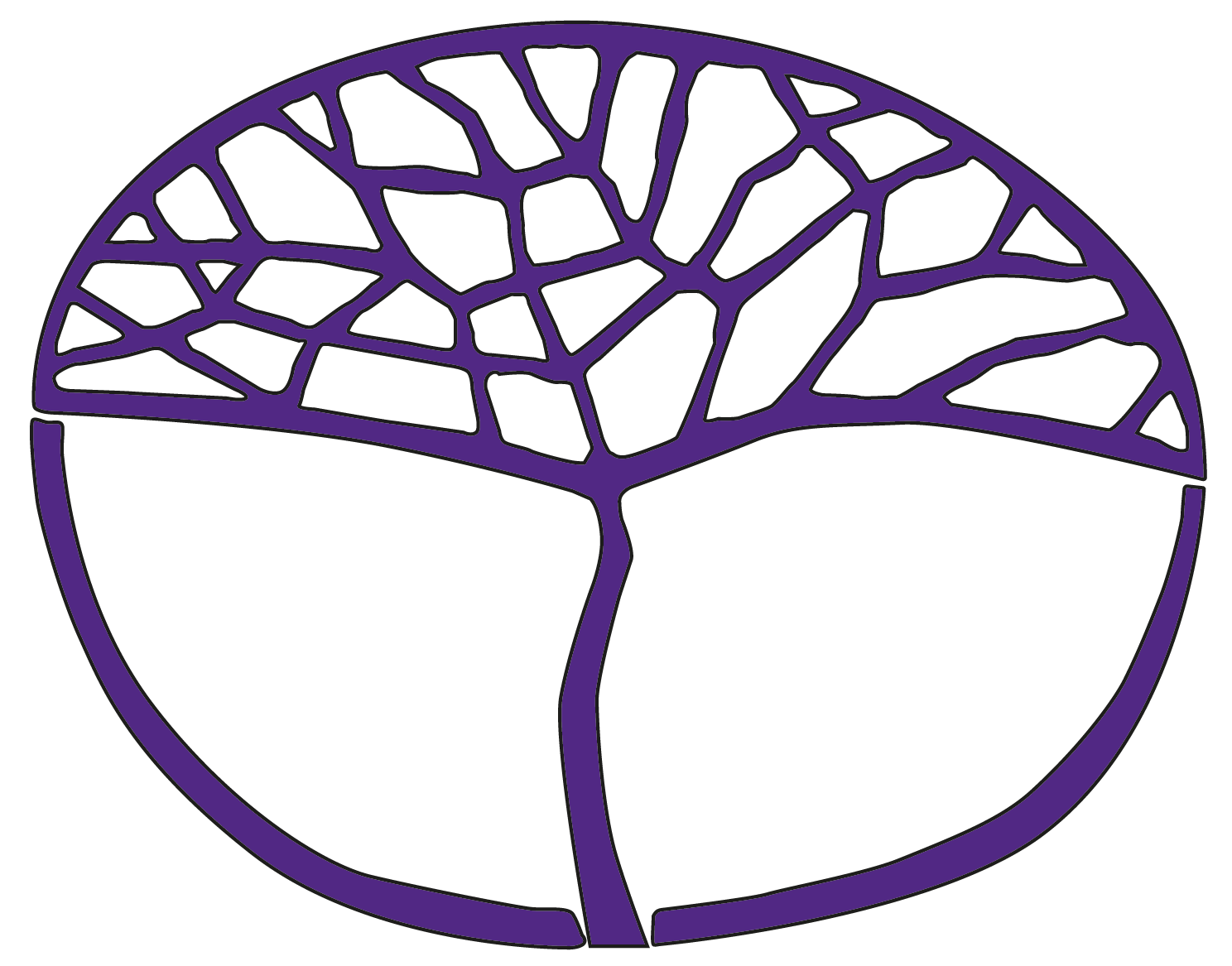 Korean: Background LanguageATAR Year 11Acknowledgement of CountryKaya. The School Curriculum and Standards Authority (the Authority) acknowledges that our offices are on Whadjuk Noongar boodjar and that we deliver our services on the country of many traditional custodians and language groups throughout Western Australia. The Authority acknowledges the traditional custodians throughout Western Australia and their continuing connection to land, waters and community. We offer our respect to Elders past and present.Copyright© School Curriculum and Standards Authority, 2022This document – apart from any third party copyright material contained in it – may be freely copied, or communicated on an intranet, for non-commercial purposes in educational institutions, provided that the School Curriculum and Standards Authority is acknowledged as the copyright owner, and that the Authority’s moral rights are not infringed.Copying or communication for any other purpose can be done only within the terms of the Copyright Act 1968 or with prior written permission of the School Curriculum and Standards Authority. Copying or communication of any third party copyright material can be done only within the terms of the Copyright Act 1968 or with permission of the copyright owners.Any content in this document that has been derived from the Australian Curriculum may be used under the terms of the Creative Commons Attribution 4.0 International licence.DisclaimerAny resources such as texts, websites and so on that may be referred to in this document are provided as examples of resources that teachers can use to support their learning programs. Their inclusion does not imply that they are mandatory or that they are the only resources relevant to the course.Sample course outlineKorean: Background Language – ATAR Year 11Unit 1Semester 1Sample course outlineKorean: Background LanguageUnit 2Semester 2WeekKey teaching points1–5IntroductionOverview of the Korean: Background Language course, unit and assessment requirements.Perspectives and topicsProvide opportunities for learning and assessment on the following context and topic:Personal – Young people and their relationships. Students explore their relationships with family and their connections with friends.Text types and styles of writingText typesProvide opportunities for students to respond to and/or produce the following text types:descriptioninterviewjournal entrylettermessagerole playscript – speech, interview, dialogue.Styles of writingProvide opportunities for students to respond to and produce the following styles of writing:descriptive personalpersuasivereflective.Linguistic resourcesProvide opportunities for students to acquire and use the following resources:Vocabularyintroduce new vocabulary, phrases and expressions through texts used related to Young people and their relationshipsGrammaradverbs – component, sentence, conjunctivedescriptive verbs (adjectives) – regular conjugation, irregular conjugation, 있다, 없다 case, negativesnouns – free/independent nouns, bound/dependent nounsphonological rules – consonant assimilation, syllable-final neutralisationpronouns – personal, demonstrative, interrogativeparticles – case particle, auxiliary particle, comitative particlesentence types – simple, complexprocessive verbs – regular conjugation, irregular conjugation, conjugative endings, tenses, auxiliary (support), honorifics, 있다 case, negatives.Sound and writing systemsshow understanding and apply knowledge of the Korean sound and writing systems to communicate information, ideas and opinions effectively in a variety of situations.Intercultural understandingsProvide opportunities for students to further develop their linguistic and intercultural competence, and enable them to reflect on the ways in which culture influences communication:aspects of socialising and everyday living, e.g. socialising with family and othersexpressing one’s emotions to friends, family memberssimilarities and differences between what young people living in Korean-speaking communities and young people living in Australia do when communicating with family membersuse of honorific markers and speech levels in relationships.Language learning and communication strategiesProvide opportunities for students to practise the following strategies:manipulate known elements in a new context to create meaning in spoken formsuse oral clues to predict and help with interpreting meaninguse cohesive devices, apply register and grammar, and use repair strategies to practise the language.Dictionariesdevelop the necessary skills to use monolingual and/or bilingual printed dictionaries effectively.Assessment Task 1: Oral communicationParticipate in an 8–10 minute conversation in Korean.6–10Perspectives and topicsProvide opportunities for learning and assessment on the following context and topic:
Community – Traditions and values in a contemporary society. Students investigate how the traditions and values of Korean-speaking communities are maintained.Text types and styles of writingText typesProvide opportunities for students to respond to and to produce the following text types:advertisementarticleconversationdiscussionimagepresentationsong.Styles of writingProvide opportunities for students to respond to and to produce the following styles of writing:informativepersonalpersuasive.Linguistic resourcesProvide opportunities for students to acquire and use the following resources:Vocabularyintroduce new vocabulary, phrases and expressions through texts used related to how the traditions and values of Korean-speaking communities are maintained.Grammarattributive/adnouns (determiners) – descriptive, ‘this’, ‘that’, numerals adverbs – component, sentence, conjunctivedescriptive verbs (adjectives) – regular conjugation, irregular conjugation, 있다, 없다 case, negativespronouns – personal, demonstrative, interrogativesentence types – simple, complexprocessive verbs – regular conjugation, irregular conjugation, conjugative endings, tenses, auxiliary (support), honorifics, 있다 case, negatives.Sound and writing systemsshow understanding and apply knowledge of the Korean sound and writing systems to communicate information, ideas and opinions effectively in a variety of situations.Intercultural understandingsProvide opportunities for students to further develop their linguistic and intercultural competence, and enable them to reflect on the ways in which culture influences communication:role of traditions and values in Korean-speaking communitiesinfluence of traditional values on rebuilding the country, e.g. the Miracle on Han Riverdifferences and similarities between Korean-speaking communities’ culture to that of students’, e.g. between young Koreans and Australians in how they uphold traditionsthe importance of preserving traditions in Korean-speaking communities, e.g. ageing society and cultural values.Language learning and communication strategiesProvide opportunities for students to practise the following strategies:read, listen to and view texts in Koreanmake links between English and Korean textsuse a monolingual or bilingual dictionary to locate and translate abbreviations, understand verb information and confirm meaninganalyse and evaluate information and ideasreflect on cultural meanings, including register and tonesummarise text in own words or re-organise and re-present the informationread a question and determine the topic, audience, text type, purpose and style of writingDictionariesdevelop the necessary skills to use monolingual and/or bilingual printed dictionaries effectively.Assessment Task 2: Responding to textsListen to, read and view texts in Korean and respond in English and/or Korean, as specified, to questions in Korean or English.11–15Perspectives and topicsProvide opportunities for learning and assessment on the following context and topic: 
Global – Our changing environment. Students examine global environmental issues.Text types and styles of writingText typesProvide opportunities for students to respond to and to produce the following text types:blog postdiscussioninfographicletterplanreviewscript – speech, interview, dialoguespeech.Styles of writingProvide opportunities for students to respond to and to produce the following styles of writing:informativepersonalpersuasivereflective.Linguistic resourcesProvide opportunities for students to acquire and use the following resources:Vocabularyintroduce new vocabulary, phrases and expressions through texts used related to global environmental issues.Grammarattributive/adnouns (determiners) – descriptive, ‘this’, ‘that’, numerals descriptive verbs (adjectives) – regular conjugation, irregular conjugation, 있다, 없다 case, negativesnouns – free/independent nouns, bound/dependent nounspronouns – personal, demonstrative, interrogativesentence types – simple, complexprocessive verbs – regular conjugation, irregular conjugation, conjugative endings, tenses, auxiliary (support), honorifics, 있다 case, negatives.Sound and writing systemsshow understanding and apply knowledge of the Korean sound and writing systems to communicate information, ideas and opinions effectively in a variety of situations.Intercultural understandingsProvide opportunities for students to further develop their linguistic and intercultural competence, and enable them to reflect on the ways in which culture influences communication:compare cultural approaches on environmental issues, e.g. a Korean initiative vs an Australian initiativeinfluence of the natural environment on daily life and lifestylesgrowing popularity of upcycling to respond the current environmental issues, e.g. recycling and upcycling, global consumption habitsthe growth of environment taxation attention, e.g. flight carbon emissions, plastic bag tax.Language learning and communication strategiesProvide opportunities for students to practise the following strategies:evaluate and redraft written texts to enhance meaningorganise and maintain coherence of the written textread a question and determine the topic, audience, purpose, test type and style of writingstructure an argument, express ideas and opinions think critically and analytically.Dictionariesdevelop the necessary skills to use monolingual and/or bilingual printed dictionaries effectively.Assessment Task 3: Written communicationWrite a blog post of approximately 160 words in Korean.16Review structure of the practical (oral) and written examinations for Semester 1.Prepare for the practical (oral) and written examinations.Assessment Task 4 (a): Practical (oral) examinationAssessment Task 4 (b): Written examinationWeekKey teaching points1–5IntroductionOverview of the unit and assessment requirements.Perspectives and topicsProvide opportunities for learning and assessment on the following context and topic:Personal – Pressures in today’s society. Students explore a range of personal and social pressures and the relevance of these in their own lives.Text types and styles of writingText typesProvide opportunities for students to respond to and to produce the following text types:conversationdiscussioninterviewpoempresentationreviewspeech.Styles of writingProvide opportunities for students to respond to and to produce the following styles of writing:descriptivepersonalpersuasivereflective.Linguistic resourcesProvide opportunities for students to acquire and use the following resources:Vocabularyintroduce new vocabulary, phrases and expressions through texts used related to a range of personal and social pressures, and the relevance of these in the lives of the students.Grammarattributive/adnouns (determiners) – descriptive, ‘this’, ‘that’, numerals adverbs – component, sentence, conjunctivescomplex words† – derived words – prefixes and suffixes, compound wordsdescriptive verbs (adjectives) – regular conjugation, irregular conjugation, 있다, 없다 case, negativesexclamations – 글쎄(요), 아이고, 어머, 저, 참, 아, 와nouns – 가치, 갈등, 친구, 세대 전통, 문화, 예술, 공연, 이민, 관용, 정체성pronouns – personal, demonstrative, interrogativesentence types – simple, complexprocessive verbs – regular conjugation, irregular conjugation, conjugative endings, tenses, auxiliary (support), honorifics, 있다 case, negatives.Sound and writing systemsshow understanding and apply knowledge of the Korean sound and writing systems to communicate information, ideas and opinions effectively in a variety of situations.Intercultural understandingsProvide opportunities for students to further develop their linguistic and intercultural competence, and enable them to reflect on the ways in which culture influences communication:gender equality and changes in the role of men and women in Korean and Australian societyawareness of one’s self-image and the importance of having an ideal-imagepeer and social pressures among the young.Language learning and communication strategiesProvide opportunities for students to practise the following strategies:work out meaning of familiar and unfamiliar language meaning by applying rulesevaluate and redraft written texts to enhance meaningorganise and maintain coherence of the written textread a question and determine the topic, audience, purpose, test type and styles of writingstructure an argument and express ideas and opinions think critically and analytically.Dictionariesdevelop the necessary skills to use monolingual and/or bilingual printed dictionaries effectively.Assessment Task 5: Written communicationWrite a script of approximately 220 words in Korean.6–10Perspectives and topicsProvide opportunities for learning and assessment on the following context and topic:
Community – Korean identity in the Australian context. Students investigate the place of Korean-speaking communities in Australia through migration experiences.Text types and styles of writingText typesProvide opportunities for students to respond to and to produce the following text types:announcementarticleblog postdescriptiondiscussionemailinfographicsong.Styles of writingProvide opportunities for students to respond to and to produce the following styles of writing:descriptiveinformativepersonalreflective.Linguistic resourcesProvide opportunities for students to acquire and use the following resources:Vocabularyintroduce new vocabulary, phrases and expressions through texts used related to the place of Korean-speaking communities in Australia through migration experiences.Grammarattributive/adnouns (determiners) – descriptive, ‘this’, ‘that’, numerals adverbs – component, sentence, conjunctivescomplex words† – derived words – prefixes and suffixes, compound wordsdescriptive verbs (adjectives) – regular conjugation, irregular conjugation, 있다, 없다 case, negativesnumerals – 하나, 둘, 셋, 일, 이, 삼, 백, 천, 만, 억, 첫째, 둘째, 셋째pronouns – personal, demonstrative, interrogativesentence types – simple, complexprocessive verbs – regular conjugation, irregular conjugation, conjugative endings, tenses, auxiliary (support), honorifics, 있다 case, negatives.Sound and writing systemsshow understanding and apply knowledge of the Korean sound and writing systems to communicate effectively information, ideas and opinions, in a variety of situations.Intercultural understandingsProvide opportunities for students to further develop their linguistic and intercultural competence, and enable them to reflect on the ways in which culture influences communication:the roles and contributions of the Korean-speaking communities to the Australian communitymaintaining Korean culture in Australia (in harmony with Australian culture)the Australian-Korean identity and transnational Korean identity, e.g. American-Korean, Jainichi (Japanese-Korean) etc.Korean migration history and personal migration stories and experiences of Korean speakers.Language learning and communication strategiesProvide opportunities for students to practise the following strategies:read, listen to and view texts in Koreanmake links between English and Korean textsuse a monolingual or bilingual dictionary to locate and translate abbreviations, understand verb information and confirm meaninganalyse and evaluate information and ideasreflect on cultural meanings, including register and tonesummarise text in own words or re-organise and re-present the informationread the question and determine the topic, audience, text type, purpose and style of writingDictionariesdevelop the necessary skills to use monolingual and/or bilingual printed dictionaries effectively.Assessment task 6: Responding to textsListen to, read and view texts in Korean and respond in English and/or Korean, as specified, to questions in Korean or English.11–15Perspectives and topicsProvide opportunities for learning and assessment on the following context and topic:Global – Media and communication. Students examine the media and new technologies and their impact on society.Text types and styles of writingText typesProvide opportunities for students to respond to and to produce the following text types:advertisementarticleblog postconversationformimagescript – speech, interview, dialogue.Styles of writingProvide opportunities for students to respond to and to produce the following styles of writing:informativepersonalpersuasivereflective.Linguistic resourcesProvide opportunities for students to acquire and use the following resources:Vocabularyintroduce new vocabulary, phrases and expressions through texts used related to the media, new technologies and their impact on society.Grammardescriptive verbs – regular conjugation, irregular conjugation, 있다, 없다 case, negativesexclamations – 글쎄(요), 아이고, 어머, 저, 참, 아, 와nouns – free/independent nouns, bound/dependent nounsphonological rules – consonant assimilation, syllable-final neutralisationparticles – case particle, auxiliary particle, comitative particlepronouns – personal, demonstrative, interrogativesentence types – simple, complexprocessive verbs – regular conjugation, irregular conjugation, conjugative endings, tenses, auxiliary (support), honorifics, 있다 case, negatives.Sound and writing systemsshow understanding and apply knowledge of the Korean sound and writing systems to communicate information, ideas and opinions effectively in a variety of situations.Intercultural understandingsProvide opportunities for students to further develop their linguistic and intercultural competence, and enable them to reflect on the ways in which culture influences communication:changes of media in contemporary societycelebrity culture influences on young peopleimpact of the new technologies on the media environment and raising the importance of ethicsadvertising and the language of persuasion.Language learning and communication strategiesProvide opportunities for students to practise the following strategies:manipulate known elements in a new context to create meaning in spoken formsuse oral clues to predict and help with interpreting meaninguse cohesive devices, apply register, grammar and repair strategies to practise the language.Dictionariesdevelop the necessary skills to use monolingual and/or bilingual printed dictionaries effectively.Assessment Task 7: Oral communicationParticipate in a 10–12 minute conversation in Korean.16Review structure of the practical (oral) and written examinations for Semester 2.Prepare for the practical (oral) and written examinations.Assessment Task 8 (a): Practical (oral) examinationAssessment Task 8 (b): Written examination